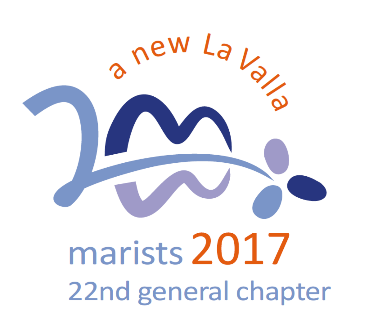 3. Inspire our creativity to be bridge-buildersLike Mary at Cana (Jn 2, 3), we feel challenged by the needs of the world around us.Inspired by Mary, we feel called to:develop a good understanding of our ever-changing world, and face current challenges, without falling into the temptation of “answering questions that no one is asking anymore”. (Pope Francis in Medellin, September 9, 2017)be a prophetic reminder of the common dignity and fundamental equality of the entire People of God.move away from a culture shaped by “ego-s” and adopt that of the “eco-s” (ecology, ecosystems, an economy of solidarity, …) to reduce the scandal of indifference and inequality.be agents of change, bridge-builders, messengers of peace, transforming the lives of young people through an education that integrates awakening faith and living by Gospel values.Question:What could be one goal for us as a school to be agents of change through an education that integrates awakening faith and living by Gospel values? The Reflections for 2018 are based on the Calls of the XXII General Chapter held in October 2017.  http://lavalla200.champagnat.org/en/ 